LOCATION.--Lat 42°50'10", long 92°15'26" referenced to North American Datum of 1927, in NW 1/4 SW 1/4 SW 1/4 sec.27, T.93 N., R.12 W., Bremer County, IA, Hydrologic Unit 07080102, on right bank 10 ft downstream from bridge on State Highway 93, 2.0 mi north of Tripoli, 1.0 mi upstream from mouth of East Fork Wapsipinicon River, and 208 mi upstream from mouth.DRAINAGE AREA.--346 mi².PERIOD OF RECORD.--Partial-record low-flow measurement site from September 1957 to July 1977; stage-only records from May to September 2000, October 2004 to September 2006; discharge records from April 1996 to September 1998, October 2000 to September 2004, October 2006 to current year.GAGE.--Water stage recorder. Datum of gage is 986.42 ft above National Geodetic Vertical Datum of 1929.EXTREMES OUTSIDE PERIOD OF RECORD.--Flood of July 1, 1969, discharge about 18,900 ft³/s, gage height 17.26 ft. Flood of July 21, 1999, discharge 19,400 ft³/s, gage height 18.50 ft.A summary of all available data for this streamgage is provided through the USGS National Water Information System web interface (NWISWeb). The following link provides access to current/historical observations, daily data, daily statistics, monthly statistics, annual statistics, peak streamflow, field measurements, field/lab water-quality samples, and the latest water-year summaries. Data can be filtered by parameter and/or dates, and can be output in various tabular and graphical formats.http://waterdata.usgs.gov/nwis/inventory/?site_no=05420680The USGS WaterWatch Toolkit is available at: http://waterwatch.usgs.gov/?id=ww_toolkitTools for summarizing streamflow information include the duration hydrograph builder, the cumulative streamflow hydrograph builder, the streamgage statistics retrieval tool, the rating curve builder, the flood tracking chart builder, the National Weather Service Advanced Hydrologic Prediction Service (AHPS) river forecast hydrograph builder, and the raster-hydrograph builder.  Entering the above number for this streamgage into these toolkit webpages will provide streamflow information specific to this streamgage.A description of the statistics presented for this streamgage is available in the main body of the report at:http://dx.doi.org/10.3133/ofr20151214A link to other streamgages included in this report, a map showing the location of the streamgages, information on the programs used to compute the statistical analyses, and references are included in the main body of the report.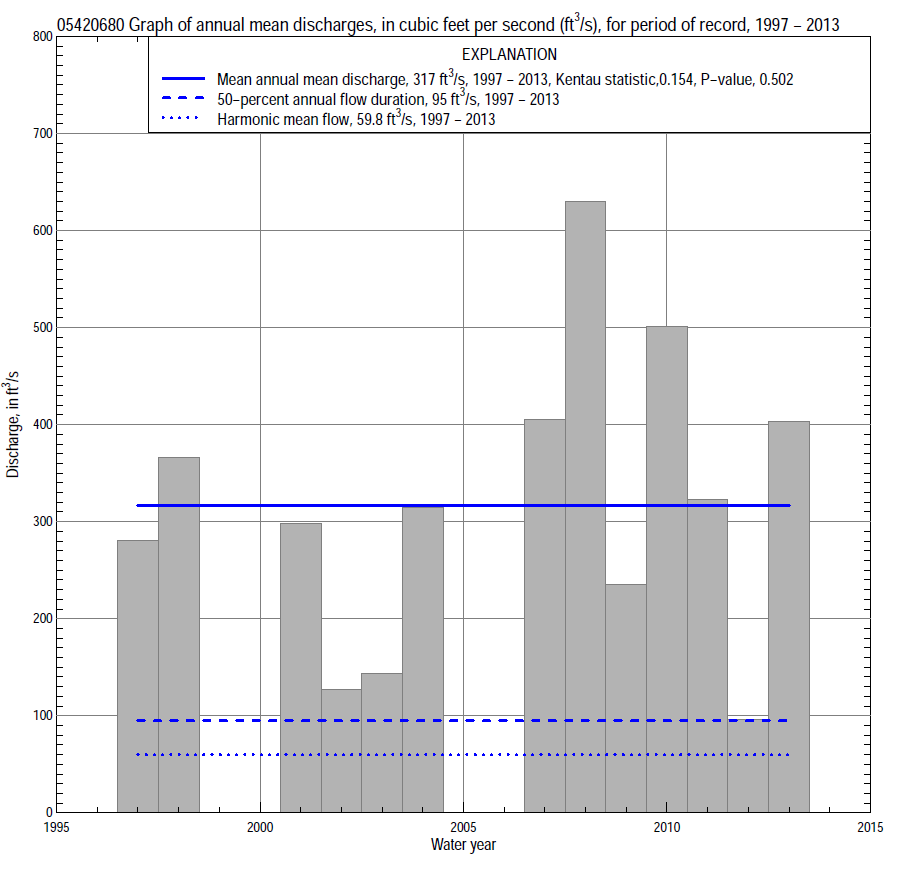 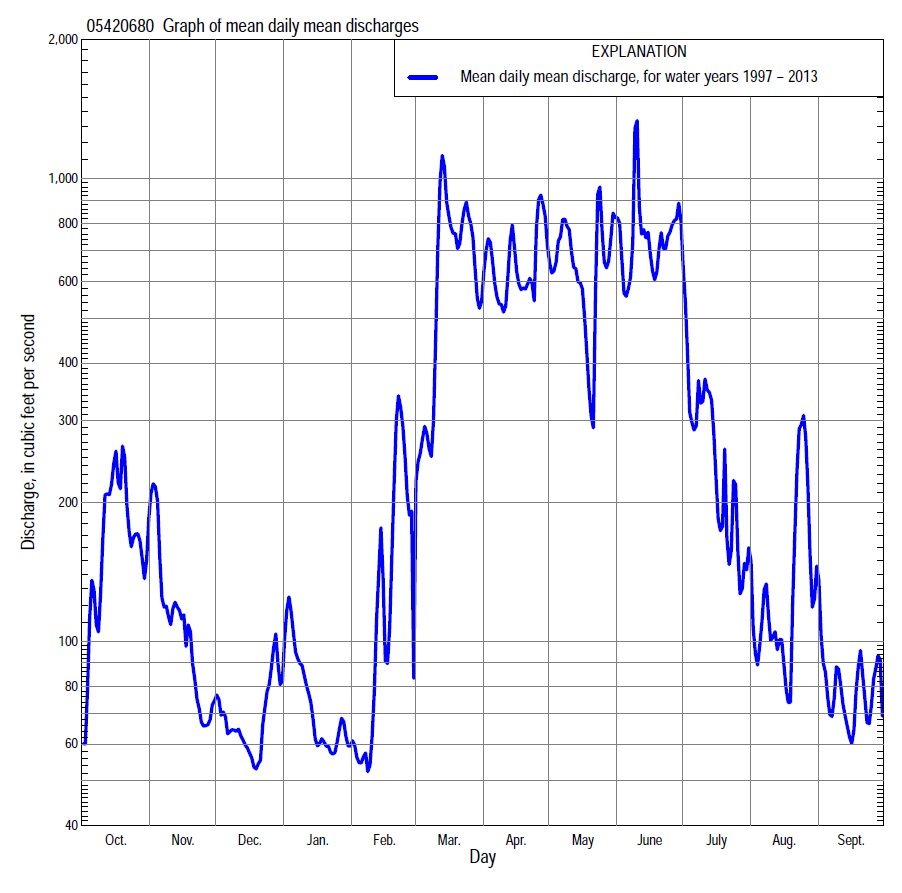 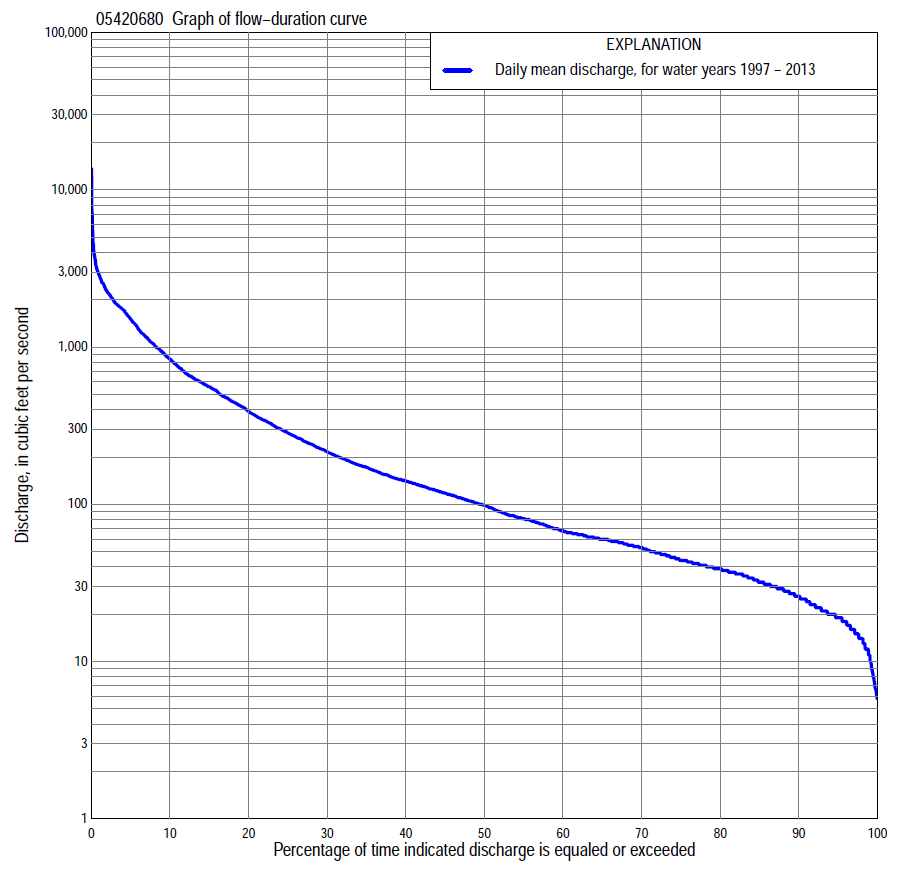 Statistics Based on the Entire Streamflow Period of Record05420680 Monthly and annual flow durations, based on 1997–98, 2001–04, 2007–13 period of record (13 years)05420680 Monthly and annual flow durations, based on 1997–98, 2001–04, 2007–13 period of record (13 years)05420680 Monthly and annual flow durations, based on 1997–98, 2001–04, 2007–13 period of record (13 years)05420680 Monthly and annual flow durations, based on 1997–98, 2001–04, 2007–13 period of record (13 years)05420680 Monthly and annual flow durations, based on 1997–98, 2001–04, 2007–13 period of record (13 years)05420680 Monthly and annual flow durations, based on 1997–98, 2001–04, 2007–13 period of record (13 years)05420680 Monthly and annual flow durations, based on 1997–98, 2001–04, 2007–13 period of record (13 years)05420680 Monthly and annual flow durations, based on 1997–98, 2001–04, 2007–13 period of record (13 years)05420680 Monthly and annual flow durations, based on 1997–98, 2001–04, 2007–13 period of record (13 years)05420680 Monthly and annual flow durations, based on 1997–98, 2001–04, 2007–13 period of record (13 years)05420680 Monthly and annual flow durations, based on 1997–98, 2001–04, 2007–13 period of record (13 years)05420680 Monthly and annual flow durations, based on 1997–98, 2001–04, 2007–13 period of record (13 years)05420680 Monthly and annual flow durations, based on 1997–98, 2001–04, 2007–13 period of record (13 years)05420680 Monthly and annual flow durations, based on 1997–98, 2001–04, 2007–13 period of record (13 years)Percentage of days discharge equaled or exceededDischarge (cubic feet per second)Discharge (cubic feet per second)Discharge (cubic feet per second)Discharge (cubic feet per second)Discharge (cubic feet per second)Annual flow durationsAnnual flow durationsPercentage of days discharge equaled or exceededOctNovDecJanFebMarAprMayJuneJulyAugSeptAnnualKentau statisticP-value996.11819121226561094814106.711-0.1790.426986.81919121230601125717117.114-0.1410.54195  152120151354661338119158.419-0.1150.62590  182522171763921631325125  1626-0.2050.35285  2131251928701101861556033  2332-0.2050.35880  2734282235801482051777040  2739-0.2050.35875  3137312441901692242088144  3044-0.2180.32870  36383329441061882452309148  3353-0.1670.46365  394036324912022827825210153  3660-0.1410.54160  404341385614527632127711357  3768-0.1540.50255  424546465920030636030612561  3981-0.1280.58250  455148556126135340934813766  4398-0.0900.71445  505752606538142644141115073  481180.0640.80740  566355646847253850947616580  591420.0510.85535  617869687855861556656118987  671740.0770.76030  6810581758566468168863321898  762200.0260.95125  811248887103818850914785270115  892890.0260.951201291471001101191,0201,1801,1209543331391063940.0510.855152111781151251311,2101,6501,3001,2104411651375600.1280.583104902271331563531,7001,8601,7101,7806562111868470.2310.300  59893281552306712,4502,2502,0002,6901,1103453271,5500.2560.246  21,3805612773031,0402,9303,0002,5703,8101,9001,0404552,2800.1790.428  11,8001,1803424211,5703,2503,3303,6605,4902,3202,4605572,8900.0640.80705420680 Annual exceedance probability of instantaneous peak discharges, in cubic feet per second (ft3/s), based on the Weighted Independent Estimates method,05420680 Annual exceedance probability of instantaneous peak discharges, in cubic feet per second (ft3/s), based on the Weighted Independent Estimates method,05420680 Annual exceedance probability of instantaneous peak discharges, in cubic feet per second (ft3/s), based on the Weighted Independent Estimates method,05420680 Annual exceedance probability of instantaneous peak discharges, in cubic feet per second (ft3/s), based on the Weighted Independent Estimates method,05420680 Annual exceedance probability of instantaneous peak discharges, in cubic feet per second (ft3/s), based on the Weighted Independent Estimates method,Annual exceed-ance probabilityRecur-rence interval (years)Discharge (ft3/s)95-percent lower confi-dence interval (ft3/s)95-percent upper confi-dence interval (ft3/s)0.50024,3903,4205,6400.20058,4006,60010,7000.1001011,4008,92014,6000.0402515,50011,90020,2000.0205018,30013,70024,6000.01010021,20015,30029,4000.00520025,90017,90037,5000.00250028,50018,60043,600and based on the expected moments algorithm/multiple Grubbs-Beck analysis computed using a historical period length of 45 years (1969–2013)and based on the expected moments algorithm/multiple Grubbs-Beck analysis computed using a historical period length of 45 years (1969–2013)and based on the expected moments algorithm/multiple Grubbs-Beck analysis computed using a historical period length of 45 years (1969–2013)and based on the expected moments algorithm/multiple Grubbs-Beck analysis computed using a historical period length of 45 years (1969–2013)and based on the expected moments algorithm/multiple Grubbs-Beck analysis computed using a historical period length of 45 years (1969–2013)0.50024,3202,7506,5500.20058,7105,75013,7000.1001012,4007,97020,5000.0402517,70010,90032,4000.0205022,20013,10044,4000.01010027,00015,20059,9000.00520032,30017,30079,9000.00250039,90019,900115,000Kentau statisticKentau statistic-0.033P-valueP-value0.893Begin yearBegin year1997End yearEnd year2013Number of peaksNumber of peaks1605420680 Annual exceedance probability of high discharges, based on 1997–98, 2001–2004, 2007–2013 period of record (13 years)[ND, not determined]05420680 Annual exceedance probability of high discharges, based on 1997–98, 2001–2004, 2007–2013 period of record (13 years)[ND, not determined]05420680 Annual exceedance probability of high discharges, based on 1997–98, 2001–2004, 2007–2013 period of record (13 years)[ND, not determined]05420680 Annual exceedance probability of high discharges, based on 1997–98, 2001–2004, 2007–2013 period of record (13 years)[ND, not determined]05420680 Annual exceedance probability of high discharges, based on 1997–98, 2001–2004, 2007–2013 period of record (13 years)[ND, not determined]05420680 Annual exceedance probability of high discharges, based on 1997–98, 2001–2004, 2007–2013 period of record (13 years)[ND, not determined]05420680 Annual exceedance probability of high discharges, based on 1997–98, 2001–2004, 2007–2013 period of record (13 years)[ND, not determined]Annual exceedance probabilityRecur-rence interval (years)Maximum average discharge (ft3/s) for indicated number of consecutive daysMaximum average discharge (ft3/s) for indicated number of consecutive daysMaximum average discharge (ft3/s) for indicated number of consecutive daysMaximum average discharge (ft3/s) for indicated number of consecutive daysMaximum average discharge (ft3/s) for indicated number of consecutive daysAnnual exceedance probabilityRecur-rence interval (years)13715300.9901.01ND6845543562750.9501.05ND1,0208506194790.9001.11ND1,2801,0708136240.8001.25ND1,6801,4101,1108340.5002ND2,9202,3801,8801,3400.2005ND5,2504,0102,9501,9300.100      10ND7,2105,2703,6302,2600.040 25ND10,2007,0604,4302,5900.020 50ND12,9008,5204,9802,8000.010    100ND15,90010,1005,4902,9800.005    200ND19,40011,8005,9803,1300.002    500ND24,70014,2006,5703,290Kentau statisticKentau statistic0.1620.1320.1620.1620.147P-valueP-value0.3830.4810.3830.3830.43005420680 Annual nonexceedance probability of low discharges, based on April 1997 to March 1998, April 2001 to March 2004, April 2007 to March 2013 period of record (10 years)05420680 Annual nonexceedance probability of low discharges, based on April 1997 to March 1998, April 2001 to March 2004, April 2007 to March 2013 period of record (10 years)05420680 Annual nonexceedance probability of low discharges, based on April 1997 to March 1998, April 2001 to March 2004, April 2007 to March 2013 period of record (10 years)05420680 Annual nonexceedance probability of low discharges, based on April 1997 to March 1998, April 2001 to March 2004, April 2007 to March 2013 period of record (10 years)05420680 Annual nonexceedance probability of low discharges, based on April 1997 to March 1998, April 2001 to March 2004, April 2007 to March 2013 period of record (10 years)05420680 Annual nonexceedance probability of low discharges, based on April 1997 to March 1998, April 2001 to March 2004, April 2007 to March 2013 period of record (10 years)05420680 Annual nonexceedance probability of low discharges, based on April 1997 to March 1998, April 2001 to March 2004, April 2007 to March 2013 period of record (10 years)05420680 Annual nonexceedance probability of low discharges, based on April 1997 to March 1998, April 2001 to March 2004, April 2007 to March 2013 period of record (10 years)05420680 Annual nonexceedance probability of low discharges, based on April 1997 to March 1998, April 2001 to March 2004, April 2007 to March 2013 period of record (10 years)Annual nonexceed-ance probabilityRecur-rence interval (years)Minimum average discharge (cubic feet per second)                                                                                    for indicated number of consecutive daysMinimum average discharge (cubic feet per second)                                                                                    for indicated number of consecutive daysMinimum average discharge (cubic feet per second)                                                                                    for indicated number of consecutive daysMinimum average discharge (cubic feet per second)                                                                                    for indicated number of consecutive daysMinimum average discharge (cubic feet per second)                                                                                    for indicated number of consecutive daysMinimum average discharge (cubic feet per second)                                                                                    for indicated number of consecutive daysMinimum average discharge (cubic feet per second)                                                                                    for indicated number of consecutive daysMinimum average discharge (cubic feet per second)                                                                                    for indicated number of consecutive daysMinimum average discharge (cubic feet per second)                                                                                    for indicated number of consecutive daysAnnual nonexceed-ance probabilityRecur-rence interval (years)137143060901201830.011003.43.53.63.94.45.87.58.28.70.02  504.44.54.64.95.67.29.110  100.05  206.46.56.77.07.89.91214  140.10  108.48.79.19.410131618  180.20           5            12  12  13  1315182124  260.50     2            20  21  23  2527343845  550.801.25            33  34  37  42506169811280.901.11            41  42  47  55688393 1102080.961.04            51  52  58  7293 115 129 1523580.981.02            58  59  65  84 113 141 159 1875190.991.01            65  66  72  97 134 170 191 225731Kentau statisticKentau statistic-0.089-0.0670.0000.022-0.111-0.111-0.156-0.200-0.200P-valueP-value0.7880.8581.0001.0000.7210.7210.5920.4740.47405420680 Annual nonexceedance probability of seasonal low discharges, based on October 1996 to September 1998, October 2000 to September 2004, October 2006 to September 2013 period of record (13–14 years)05420680 Annual nonexceedance probability of seasonal low discharges, based on October 1996 to September 1998, October 2000 to September 2004, October 2006 to September 2013 period of record (13–14 years)05420680 Annual nonexceedance probability of seasonal low discharges, based on October 1996 to September 1998, October 2000 to September 2004, October 2006 to September 2013 period of record (13–14 years)05420680 Annual nonexceedance probability of seasonal low discharges, based on October 1996 to September 1998, October 2000 to September 2004, October 2006 to September 2013 period of record (13–14 years)05420680 Annual nonexceedance probability of seasonal low discharges, based on October 1996 to September 1998, October 2000 to September 2004, October 2006 to September 2013 period of record (13–14 years)05420680 Annual nonexceedance probability of seasonal low discharges, based on October 1996 to September 1998, October 2000 to September 2004, October 2006 to September 2013 period of record (13–14 years)05420680 Annual nonexceedance probability of seasonal low discharges, based on October 1996 to September 1998, October 2000 to September 2004, October 2006 to September 2013 period of record (13–14 years)05420680 Annual nonexceedance probability of seasonal low discharges, based on October 1996 to September 1998, October 2000 to September 2004, October 2006 to September 2013 period of record (13–14 years)05420680 Annual nonexceedance probability of seasonal low discharges, based on October 1996 to September 1998, October 2000 to September 2004, October 2006 to September 2013 period of record (13–14 years)05420680 Annual nonexceedance probability of seasonal low discharges, based on October 1996 to September 1998, October 2000 to September 2004, October 2006 to September 2013 period of record (13–14 years)05420680 Annual nonexceedance probability of seasonal low discharges, based on October 1996 to September 1998, October 2000 to September 2004, October 2006 to September 2013 period of record (13–14 years)Annual nonexceed-ance probabilityRecur-rence interval (years)Minimum average discharge (cubic feet per second)                                                                          for indicated number of consecutive daysMinimum average discharge (cubic feet per second)                                                                          for indicated number of consecutive daysMinimum average discharge (cubic feet per second)                                                                          for indicated number of consecutive daysMinimum average discharge (cubic feet per second)                                                                          for indicated number of consecutive daysMinimum average discharge (cubic feet per second)                                                                          for indicated number of consecutive daysMinimum average discharge (cubic feet per second)                                                                          for indicated number of consecutive daysMinimum average discharge (cubic feet per second)                                                                          for indicated number of consecutive daysMinimum average discharge (cubic feet per second)                                                                          for indicated number of consecutive daysMinimum average discharge (cubic feet per second)                                                                          for indicated number of consecutive daysAnnual nonexceed-ance probabilityRecur-rence interval (years)171430171430January-February-MarchJanuary-February-MarchJanuary-February-MarchJanuary-February-MarchApril-May-JuneApril-May-JuneApril-May-JuneApril-May-June0.01  1006.06.26.76.9283749650.02   507.27.98.48.9344354760.05   20              10   11  12 13455364960.10   10              12  14  15 175764751190.20     5              17   20  21 247480931540.50     2              29   35  37 431171271522610.801.25              49   57  63 721712062744560.901.11              64   72  80 912042673886170.961.04              85   91 103  1162413545828590.981.02            102    104 1201342664277701,0700.991.01            116 117 1371522905051,0001,310Kentau statisticKentau statistic-0.154-0.154-0.154-0.1540.1920.1280.0510.333P-valueP-value0.5020.5010.5020.5020.3920.5830.8550.127July-August-SeptemberJuly-August-SeptemberJuly-August-SeptemberJuly-August-SeptemberOctober-November-DecemberOctober-November-DecemberOctober-November-DecemberOctober-November-December0.01  1004.24.95.45.94.44.57.0120.02   505.76.57.17.75.65.88.4130.05   208.79.6  11 117.98.411160.10   10              12   13  14 16111114190.20     5              18   19  21 23151619240.50     2              32   35  38 44263032380.801.25              51   56  62 82435255670.901.11              61   68  77111546673930.961.04              72   83  941516885981340.981.02              79   92 1061827898 1181730.991.01              84 100 11721587 111 140219Kentau statisticKentau statistic-0.132-0.121-0.099-0.1210.1280.0770.0000.000P-valueP-value0.5460.5840.6610.5840.5820.7601.0001.000